Муниципальный Совет Слободского сельского поселенияУгличского муниципального района Ярославской областиР Е Ш Е Н И Еот 28.05.2021 № 15Об исполнении бюджета Слободского сельского поселения за 2020 годВ соответствии со статьей 37 Положения о бюджетном процессе в Слободском сельском поселении, утвержденного решением Муниципального Совета от 19.02.2021  № 2, и на основании статьи 47 Устава Слободского сельского поселения  Муниципальный Совет Слободского сельского поселения четвертого созываР Е Ш И Л :1. Утвердить Решение Муниципального Совета об исполнении бюджета Слободского сельского поселения за 2020 год по доходам в сумме  36303 тыс. руб., по расходам в сумме  35778 тыс. руб. с  показателями согласно приложениям 1-5.2.  Приложения к Решению (Прилагаются).3.  Решение вступает в силу с момента его обнародования (опубликования) согласно ст.38 Устава Слободского сельского поселения.4. Опубликовать данное решение в «Информационном вестнике Слободского сельского поселения».Глава Слободского сельского поселения                                              М.А. Аракчеева Приложение 1к решению Муниципального СоветаСлободского сельского поселенияот 28.05.2021  № 15 Исполнениедоходной части бюджета Слободского сельского поселенияпо группам, подгруппам и статьям в соответствии с классификациейдоходов бюджетов РФ за 2020 годПриложение 2к решению Муниципального СоветаСлободского сельского поселенияот 28.05.2021  № 15Исполнение расходной части бюджета Слободского сельского поселенияв соответствии с классификацией расходов бюджетовРоссийской Федерации за 2020 г.Приложение 3к решению Муниципального СоветаСлободского сельского поселенияот 28.05.2021  № 15   Исполнение расходной части бюджета Слободского сельского поселенияпо ведомственной классификации, целевым статьям и видам расходовфункциональной классификации расходов бюджетов РФ за 2020 годПриложение 4к решению Муниципального СоветаСлободского сельского поселенияот 28.05.2021  № 15Отчет об исполнении источников внутреннего финансирования дефицитаБюджета  Слободского сельского поселения за 2020 годПриложение 5к решению Муниципального СоветаСлободского сельского поселенияот 28.05.2021  № 15Сведения о численности муниципальных служащих органов местногосамоуправления, работников муниципальных и бюджетных учреждений, фактические затраты на их денежное содержание по Слободскому сельскому поселению за 2020 годМуниципальный Совет Слободского сельского поселенияУгличского муниципального района Ярославской областиР Е Ш Е Н И Еот 28.05.2021 № 16О внесении изменений в решение Муниципального Совета Слободского сельского поселения от 25.12.20 г. № 46  «О бюджете Слободского сельского поселения на 2021 год и на плановый период 2022 и 2023 годов»В целях уточнения бюджета Слободского сельского поселения, в соответствии с Бюджетным Кодексом РФ, Федеральным законом от 06.10.2003 г. № 131-ФЗ «Об общих принципах организации местного самоуправления в Российской Федерации», статьей 28 Положения о бюджетном процессе в Слободском сельском поселении, утвержденного решением Муниципального Совета от 30.03.2015 г. № 5, на основании Устава Слободского сельского поселения,  Муниципальный Совет Слободского сельского поселения четвертого созываРЕШИЛ:1. Внести в решение Муниципального Совета от 25.12.2020 г. № 46  следующие изменения: 1.1. Изложить в новой редакции:1.1.1. пункт 1: «1. Утвердить основные характеристики бюджета Слободского сельского поселения на 2021 год: - прогнозируемый общий объем доходов бюджета Слободского сельского поселения в сумме 24 621 тыс. рублей;- общий объем расходов бюджета Слободского сельского поселения в сумме 26 990 тыс. рублей.».2. Решение Муниципального Совета от 25.12.2020 г. № 46 дополнить пунктом 18 следующего содержания:«18. Утвердить общий объем дефицита бюджета Слободского сельского поселения на 2021 год за счет источников внутреннего финансирования в сумме 2 369 000 тыс. рублей, в том числе дефицит бюджета Слободского сельского поселения на 2021 год в сумме 2 369 000 тыс. рублей.».3. Пункт 18 решения Муниципального Совета от 25.12.2020 г. № 46 считать пунктом 19.4. Пункт 19 решения Муниципального Совета от 25.12.2020 г. № 46 считать пунктом 20.5. Пункт 20 решения Муниципального Совета от 25.12.2020 г. № 46 считать пунктом 21.6. Приложения к Решению № 1,2,3,4,5,6,7,8 изложить в новой редакции (Прилагаются).7. Утвердить основные характеристики бюджета Слободского сельского поселения на 2022 год и на 2023 год:- прогнозируемый общий объем доходов бюджета Слободского сельского поселения на 2022 год в сумме 17 900 тыс. рублей и на 2023 год в сумме 18 029 тыс. рублей.- общий объем расходов бюджета Слободского сельского поселения на 2022 год в сумме 17 900 тыс. рублей,  в том числе условно утвержденные расходы 319 тыс. руб., и на 2023 год в сумме 18 029  тыс. рублей, в том числе условно утвержденные расходы 660 тыс. руб.8. Утвердить прогнозируемые доходы бюджета Слободского сельского поселения на 2021 год и на плановый  период 2022 и 2023 годов по группам, подгруппам и статьям классификации доходов бюджетов Российской Федерации согласно приложениям 1,2 настоящему решению.9. Утвердить расходы бюджета Слободского сельского поселения на 2021 год и на плановый  период 2022 и 2023 годов по разделам и подразделам классификации расходов бюджетов  Российской Федерации,  согласно приложениям 3,4 к настоящему решению.10. Утвердить распределение расходов бюджета Слободского сельского поселения на 2021 год и на плановый  период 2022 и 2023 годов по ведомственной классификации, целевым статьям и видам расходов  классификации расходов бюджетов Российской Федерации согласно приложениям 5,6 к настоящему решению.11. Утвердить источники внутреннего финансирования дефицита бюджета Слободского сельского поселения на 2021 год и на плановый  период 2022 и 2023 годов согласно приложениям 7,8 к настоящему решению.12. Установить верхний предельный размер муниципального внутреннего долга Слободского сельского поселения по состоянию на 1 января 2022 года - 0 тыс. руб., в том числе объема муниципальных гарантий Слободского сельского поселения в валюте Российской Федерации - 0 тыс. руб., на 1 января 2023 года -0 тыс. руб., в том числе объема муниципальных гарантий Слободского сельского поселения в валюте Российской Федерации - 0 тыс. руб., на 1 января 2024 года – 0 тыс. руб., в том числе объема муниципальных гарантий Слободского сельского поселения в валюте Российской Федерации - 0 тыс. руб.               Муниципальные гарантии из бюджета Слободского сельского поселения на 2021 год и на плановый период 2022 и 2023 годов не предоставляются. Предоставление бюджетных кредитов из бюджета Слободского сельского поселения в 2021 – 2023 годах не планируется.13. Утвердить на 2021 год и на плановый  период 2022 и 2023 годов перечень распорядителей бюджетных средств Слободского сельского поселения согласно приложению 9 к настоящему решению.14. Установить, что в 2021 году и на плановый период 2022 и 2023 годов перечень администраторов поступлений в местный бюджет определяется федеральным, областным законодательством и перечнем распорядителей средств местного бюджета. Утвердить перечень главных администраторов доходов и источников финансирования дефицита бюджета Слободского сельского поселения, закрепляемые за ними источники доходов и источники финансирования дефицита бюджета поселения согласно приложению 10  к настоящему Решению.В случае поступления в бюджет субсидий, субвенций и иных межбюджетных трансфертов, имеющих целевое назначение, сверх объемов, утвержденных настоящим решением, финансовый орган Слободского сельского поселения вправе производить закрепление источников доходов бюджета за главными администраторами доходов и источников финансирования дефицита бюджета с последующим отражением данных изменений в настоящем решении.15. Установить, что финансирование из бюджета Слободского сельского поселения расходов по исполнению нормативных правовых актов Российской Федерации и Ярославской области производится в пределах средств, предусмотренных приложениями 3 и 4 к настоящему решению.	16. Утвердить резервный фонд Администрации Слободского сельского поселения на 2021 год в сумме 100 тыс. рублей, на 2022 год в сумме 10 тыс. рублей и на 2023 год в сумме 10 тыс. рублей.17. В целях защиты интересов местного бюджета и полноты мобилизации в нем финансовых ресурсов орган, исполняющий местный бюджет, в случае нецелевого использования распорядителями и получателями средств местного бюджета применяет к ним меры принуждения, предусмотренные статьей 284.1 Бюджетного кодекса Российской Федерации.	18. Установить, что заключение и оплата учреждениями и организациями договоров, исполнение которых осуществляется за счет средств местного бюджета, производится в пределах утвержденных им лимитов бюджетных обязательств в соответствии с ведомственной, функциональной и экономической структурами расходов местного бюджета и с учетом принятых и неисполненных обязательств. 	Вытекающие из договоров обязательства, исполнение которых осуществляется за счет средств местного бюджета, принятые учреждениями и организациями сверх утвержденных им лимитов бюджетных обязательств, не подлежат оплате за счет средств местного бюджета.Орган, исполняющий местный бюджет, обеспечивает в установленном порядке учет обязательств, подлежащих исполнению за счет средств местного бюджета учреждениями и организациями, финансируемыми из местного бюджета на основе смет доходов и расходов, в соответствии с перечнем кодов бюджетной классификации расходов бюджетов Российской Федерации.Орган, исполняющий местный бюджет, в процессе кассового исполнения местного бюджета имеет право приостановить оплату расходов учреждений и организаций, нарушающих установленный порядок учета обязательств.19. Установить, что в ходе исполнения местного бюджета орган, исполняющий местный бюджет, вправе расходовать дополнительно полученные из районного бюджета целевые средства по целевому назначению с последующим внесением соответствующих изменений в настоящее решение в установленном порядке.20. Установить, что в 2021 году осуществляется приоритетное финансирование обязательств по выплате заработной платы, оплате коммунальных услуг и погашению кредиторской задолженности. При составлении и ведении кассового плана бюджета финансовый орган Слободского сельского поселения обеспечивает в первоочередном порядке финансирование указанных расходов. По остальным расходам составление и ведение кассового плана производится с учетом прогнозируемого исполнения бюджета Слободского сельского поселения.21. Утвердить нормативы (проценты) отчислений доходов от уплаты налогов (сборов) и платежей в бюджет Слободского сельского поселения согласно приложению 11 к настоящему решению.22.   Утвердить объем дотации на реализацию приоритетных проектов в сумме 1 000 тыс. рублей.23. Утвердить объем дотации бюджетам сельских поселений на выравнивание бюджетной отчетности (областной бюджет) в сумме 5 294 тыс. рублей.24. Утвердить  объем субсидии на реализацию мероприятий инициативного бюджетирования на территории Ярославской области (поддержка местных инициатив) в сумме 800 тыс. рублей. 25. Утвердить объем бюджетных ассигнований муниципального дорожного фонда Слободского сельского поселения на 2021 год в сумме 10 640 тыс. рублей, на 2022 год в сумме 11 161 тыс. рублей и на 2023 год в сумме 11 292 тыс. рублей.26. Утвердить перечень муниципальных целевых программ на 2021 год и плановый период 2022-2023 гг. согласно приложению 12 к настоящему решению.          27. Решение вступает в силу с момента его обнародования (опубликования) согласно ст.38 Устава Слободского сельского поселения.28. Опубликовать данное решение в «Информационном вестнике Слободского сельского поселения»Глава Слободского сельского поселения                                              М.А. Аракчеева Приложение 1к решению Муниципального СоветаСлободского сельского поселенияот  28.05.2021 № 16Прогнозируемые доходы бюджета Слободского сельского поселенияна 2021 год в соответствии с классификацией доходов бюджетовРоссийской ФедерацииПриложение 2к решению Муниципального СоветаСлободского сельского поселенияот  28.05.2021 № 16Прогнозируемые доходы бюджета Слободского сельского поселенияна плановый период 2022 и 2023 годов в соответствии с классификацией доходов бюджетов Российской ФедерацииПриложение 3к решению Муниципального СоветаСлободского сельского поселенияот  28.05.2021 № 16Расходы бюджета Слободского сельского поселения на 2021 год по разделам и подразделам классификации расходов бюджетов  Российской ФедерацииПриложение 4к решению Муниципального СоветаСлободского сельского поселенияот  28.05.2021 № 16Расходы бюджета Слободского сельского поселения на плановый период 2022 и 2023 годов по разделам и подразделам классификации расходов бюджетов  Российской ФедерацииПриложение 5к решению Муниципального СоветаСлободского сельского поселенияот  28.05.2021 № 16Расходы бюджета Слободского сельского поселения по ведомственной классификации, целевым статьям и видам расходов функциональной классификации расходов бюджетов РФ на 2021 годПриложение 6к решению Муниципального Совета Слободского сельского поселения от  28.05.2021 № 16Расходы бюджета Слободского сельского поселения по ведомственной классификации, целевым статьям и видам расходов функциональной классификации расходов бюджетов РФ на плановый период 2022 и 2023 годовПриложение 7к решению Муниципального СоветаСлободского сельского поселенияот  28.05.2021 № 16Источники внутреннего финансирования дефицита бюджета Слободского сельского поселения на 2021 год Муниципальный Совет Слободского сельского поселенияУгличского муниципального района Ярославской областиР Е Ш Е Н И Еот 28.05.2021 № 17Об утверждении графика приема гражданруководителями и депутатамиСлободского сельского поселения на 2021 годДействуя на основании Конституции Российской Федерации, во исполнение Федерального закона от 06.10.2003 № 131-ФЗ «Об общих принципах организации местного самоуправления в Российской Федерации», Закона Ярославской области от 21.12.2004 № 65-з «О наименованиях, границах и статусе муниципальных образований Ярославской области», Устава Слободского сельского поселения Муниципальный Совет Слободского сельского поселения четвертого созыва РЕШИЛ: 1. Утвердить график приема граждан руководителями и депутатами Слободского сельского поселения на 2021 год (Приложение).2. Обнародовать график приема граждан согласно ст. 38 Устава Слободского сельского поселения.                                                           Глава Слободского сельского поселения                                           М.А. АракчееваПриложение К Решению Муниципального СоветаСлободского сельского поселенияот 28.05. 2021 г. № 17Г Р А Ф И К приема граждан руководителями и депутатами Слободского сельского поселения на 2021 годПримечание:Все вопросы  от избирателей в адрес депутатов по своим избирательным округам, Администрации и Муниципального Совета Слободского сельского поселения в течение месяца можно направлять ежедневно, с 10.00- 12.00, по телефонам:м-он Мирный- 5-00-82Муниципальный Совет Слободского сельского поселенияУгличского муниципального района Ярославской областиР Е Ш Е Н И Еот 28.05.2021 № 18О назначении даты, установлении формы проведения публичных слушаний по обсуждению проекта решения Муниципального Совета Слободского сельского поселения «О внесении изменений и дополнений  в Устав Слободского сельского поселения Угличского муниципального района Ярославской области»В соответствии с Федеральным законом от 06.10.2003 № 131-ФЗ «Об общих принципах организации местного самоуправления в Российской Федерации», Уставом Слободского сельского поселения, Муниципальный Совет Слободского сельского поселения четвертого созываРЕШИЛ:1.Принять проект решения «О внесении изменений и дополнений в Устав Слободского сельского поселения Угличского муниципального района Ярославской области».2.Обнародовать (опубликовать) проект решения «О внесении изменений и дополнений  в Устав Слободского сельского поселения Угличского муниципального района Ярославской области», а также результаты публичных слушаний по обсуждению указанного проекта, включая мотивированное обоснование принятых решений в «Информационном вестнике Слободского сельского поселения», в сети Интернет на портале Минюста России «Нормативные правовые акты в Российской Федерации» (http//pravo-minjust.ru, http://право-минюст.рф, регистрация в качестве сетевого издания Эл № ФС77-72471 от 05.03.2018), а также довести до всеобщего сведения по телевидению и радио, путем размещения на официальном сайте Администрации Слободского сельского поселения (слободское-адм.рф) в соответствии со статьей 38 Устава Слободского сельского поселения Угличского муниципального района Ярославской области.3.Назначить публичные слушания по обсуждению проекта решения «О внесении изменений и дополнений в Устав Слободского сельского поселения Угличского муниципального района Ярославской области».4.Провести публичные слушания «02» июля 2021  года в 15.00 часов в зале заседаний Администрации Слободского сельского поселения, по адресу: Ярославская область, г. Углич, м-н Мирный, д.14. 5.Определить формой проведения публичных слушаний, слушания в Муниципальном Совете Слободского сельского поселения с участием представителей общественности и граждан.6.Создать рабочую группу по подготовке публичных слушаний в следующем составе:Председатель комиссии -		 Аракчеева М.А. Зам. председателя комиссии -	 Буланова С.Н. Члены комиссии -                              Анцевич О.А.		 Беляева Л.Н.7. Предложения и замечания по проекту решения «О внесении изменений и дополнений в Устав Слободского сельского поселения Угличского муниципального района Ярославской области»  направлять в Администрацию Слободского сельского поселения по адресу: г. Углич, м-н Мирный, д.14.Председатель Муниципального Совета, Глава Слободского сельского поселения            М.А. АракчееваПриложение К Решению Муниципального СоветаСлободского сельского поселенияот 28.05. 2021 г. № 18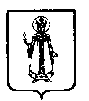 Муниципальный Совет Слободского сельского поселения Угличского муниципального района Ярославской областиР Е Ш Е Н И ЕПРОЕКТот ___.___.2021 № ____ О внесении изменений и дополненийв Устав Слободского сельского поселенияУгличского муниципального района Ярославской областиВ целях приведения Устава Слободского сельского поселения Угличского муниципального района Ярославской области  в соответствие с требованиями Федерального закона от 06.10.2003  № 131-ФЗ «Об общих принципах организации местного самоуправления в Российской Федерации» Муниципальный Совет Слободского сельского поселения четвертого созываРЕШИЛ:Внести в Устав Слободского сельского поселения Угличского муниципального района Ярославской области следующие изменения и дополнения:1.1. Статью 2 Устава Слободского сельского поселения дополнить частью 3 следующего содержания: «3. Сокращенное наименование Слободского сельского поселения Угличского муниципального района Ярославской области - Слободское сельское поселение.Сокращенное наименование Слободского сельского поселения может быть использовано в официальных символах Слободского сельского поселения, наименованиях органов местного самоуправления Слободского сельского поселения, выборных и иных должностных лиц Слободского сельского поселения, а также в других случаях наравне с наименованием Слободского сельского поселения, предусмотренным часть 1 настоящей статьи.».1.2. Пункт 4 части 1 статьи 9 Устава Слободского сельского поселения изложить в следующей редакции: «4) дорожная деятельность в отношении автомобильных дорог местного значения в границах населенных пунктов поселения и обеспечение безопасности дорожного движения на них, включая создание и обеспечение функционирования парковок (парковочных мест), осуществление муниципального контроля за сохранностью автомобильных дорог местного значения в границах населенных пунктов поселения, организация дорожного движения, а также осуществление иных полномочий в области использования автомобильных дорог и осуществления дорожной деятельности в соответствии с законодательством Российской Федерации;».1.3. В пункте 13 части 1 статьи 9 Устава Слободского сельского поселения слова «по сбору» заменить на «по накоплению».1.4. Часть 1 статьи 9.1 Устава Слободского сельского поселения дополнить пунктом 20 следующего содержания: «20) осуществление мероприятий по оказанию помощи лицам, находящимся в состоянии алкогольного, наркотического или иного токсического опьянения.».1.5. Главу «Формы непосредственного осуществления населения местного самоуправления и участия населения в осуществлении местного самоуправления» дополнить статьей 20.1. следующего содержания:«Статья 20.1. Инициативные проекты1. В целях реализации мероприятий, имеющих приоритетное значение для жителей Слободского сельского поселения или его части, по решению вопросов местного значения или иных вопросов, право решения которых предоставлено органам местного самоуправления, в Администрацию Слободского сельского поселения может быть внесен инициативный проект. Порядок определения части территории Слободского сельского поселения, на которой могут реализовываться инициативные проекты, устанавливается решением Муниципального Совета Слободского сельского поселения.2. С инициативой о внесении инициативного проекта вправе выступить инициативная группа численностью не менее десяти граждан, достигших шестнадцатилетнего возраста и проживающих на территории Слободского сельского поселения, органы территориального общественного самоуправления, староста сельского населенного пункта (далее - инициаторы проекта). Минимальная численность инициативной группы может быть уменьшена решением Муниципального Совета Слободского сельского поселения. Право выступить инициатором проекта в соответствии с решением Муниципального Совета Слободского сельского поселения может быть предоставлено также иным лицам, осуществляющим деятельность на территории Слободского сельского поселения.3. Инициативный проект должен содержать следующие сведения:1) описание проблемы, решение которой имеет приоритетное значение для жителей Слободского сельского поселения или его части;2) обоснование предложений по решению указанной проблемы;3) описание ожидаемого результата (ожидаемых результатов) реализации инициативного проекта;4) предварительный расчет необходимых расходов на реализацию инициативного проекта;5) планируемые сроки реализации инициативного проекта;6) сведения о планируемом (возможном) финансовом, имущественном и (или) трудовом участии заинтересованных лиц в реализации данного проекта;7) указание на объем средств бюджета Слободского сельского поселения в случае, если предполагается использование этих средств на реализацию инициативного проекта, за исключением планируемого объема инициативных платежей;8) указание на территорию Слободского сельского поселения или его часть, в границах которой будет реализовываться инициативный проект, в соответствии с порядком, установленным решением Муниципального Совета Слободского сельского поселения;9) иные сведения, предусмотренные решением Муниципального Совета Слободского сельского поселения.4. Инициативный проект до его внесения в Администрацию Слободского сельского поселения подлежит рассмотрению на собрании или конференции граждан, в том числе на собрании или конференции граждан по вопросам осуществления территориального общественного самоуправления, в целях обсуждения инициативного проекта, определения его соответствия интересам жителей Слободского сельского поселения или его части, целесообразности реализации инициативного проекта, а также принятия собранием или конференцией граждан решения о поддержке инициативного проекта. При этом возможно рассмотрение нескольких инициативных проектов на одном собрании или на одной конференции граждан.Решением Муниципального Совета Слободского сельского поселения может быть предусмотрена возможность выявления мнения граждан по вопросу о поддержке инициативного проекта также путем опроса граждан, сбора их подписей.Инициаторы проекта при внесении инициативного проекта в Администрацию Слободского сельского поселения прикладывают к нему соответственно протокол собрания или конференции граждан, результаты опроса граждан и (или) подписные листы, подтверждающие поддержку инициативного проекта жителями Слободского сельского поселения или его части.5. Информация о внесении инициативного проекта в Администрацию Слободского сельского поселения подлежит опубликованию (обнародованию) и размещению на официальном сайте Слободского сельского поселения                                                                      в информационно-телекоммуникационной сети «Интернет» в течение трех рабочих дней со дня внесения инициативного проекта в Администрацию Слободского сельского поселения и должна содержать сведения, указанные в части 3 настоящей статьи, а также об инициаторах проекта. Одновременно граждане информируются о возможности представления    в Администрацию Слободского сельского поселения своих замечаний и предложений по инициативному проекту с указанием срока их представления, который не может составлять менее пяти рабочих дней. Свои замечания и предложения вправе направлять жители Слободского сельского поселения, достигшие шестнадцатилетнего возраста. В случае, если Администрация Слободского сельского поселения не имеет возможности размещать указанную информацию в информационно-телекоммуникационной сети «Интернет», указанная информация размещается на официальном сайте Угличского муниципального района. В сельском населенном пункте указанная информация может доводиться до сведения граждан старостой сельского населенного пункта.6. Инициативный проект подлежит обязательному рассмотрению Администрацией Слободского сельского поселения в течение 30 дней со дня его внесения. Администрация Слободского сельского поселения по результатам рассмотрения инициативного проекта принимает одно из следующих решений:1) поддержать инициативный проект и продолжить работу над ним в пределах бюджетных ассигнований, предусмотренных решением о бюджете Слободского сельского поселения, на соответствующие цели и (или) в соответствии с порядком составления и рассмотрения проекта бюджета Слободского сельского поселения (внесения изменений в решение о бюджете Слободского сельского поселения);2) отказать в поддержке инициативного проекта и вернуть его инициаторам проекта с указанием причин отказа в поддержке инициативного проекта.7. Администрация Слободского сельского поселения принимает решение об отказе в поддержке инициативного проекта в одном из следующих случаев:1) несоблюдение установленного порядка внесения инициативного проекта и его рассмотрения;2) несоответствие инициативного проекта требованиям федеральных законов и иных нормативных правовых актов Российской Федерации, законов и иных нормативных правовых актов Ярославской области, Уставу поселения;3) невозможность реализации инициативного проекта ввиду отсутствия у органов местного самоуправления Слободского сельского поселения необходимых полномочий и прав;4) отсутствие средств бюджета Слободского сельского поселения в объеме средств, необходимом для реализации инициативного проекта, источником формирования которых не являются инициативные платежи;5) наличие возможности решения описанной в инициативном проекте проблемы более эффективным способом;6) признание инициативного проекта не прошедшим конкурсный отбор.8. Администрация Слободского сельского поселения вправе, а в случае, предусмотренном пунктом 5 части 7 настоящей статьи, обязана предложить инициаторам проекта совместно доработать инициативный проект, а также рекомендовать представить его на рассмотрение органа местного самоуправления иного муниципального образования или государственного органа в соответствии с их компетенцией.9. Порядок выдвижения, внесения, обсуждения, рассмотрения инициативных проектов, а также проведения их конкурсного отбора устанавливается Муниципальным Советом Слободского сельского поселения.10. В случае, если в Администрацию Слободского сельского поселения внесено несколько инициативных проектов, в том числе с описанием аналогичных по содержанию приоритетных проблем, Администрация Слободского сельского поселения организует проведение конкурсного отбора и информирует об этом инициаторов проекта.11. Проведение конкурсного отбора инициативных проектов возлагается на коллегиальный орган (комиссию), порядок формирования и деятельности которого определяется решением Муниципального Совета Слободского сельского поселения. Состав коллегиального органа (комиссии) формируется Администрацией Слободского сельского поселения. При этом половина от общего числа членов коллегиального органа (комиссии) должна быть назначена на основе предложений Муниципального Совета Слободского сельского поселения. Инициаторам проекта и их представителям при проведении конкурсного отбора должна обеспечиваться возможность участия в рассмотрении коллегиальным органом (комиссией) инициативных проектов и изложения своих позиций по ним.12. Инициаторы проекта, другие граждане, проживающие на территории Слободского сельского поселения, уполномоченные собранием или конференцией граждан, а также иные лица, определяемые законодательством Российской Федерации, вправе осуществлять общественный контроль за реализацией инициативного проекта в формах, не противоречащих законодательству Российской Федерации.13. Информация о рассмотрении инициативного проекта Администрацией Слободского сельского поселения, о ходе реализации инициативного проекта, в том числе об использовании денежных средств, об имущественном и (или) трудовом участии заинтересованных в его реализации лиц, подлежит опубликованию (обнародованию) и размещению на официальном сайте Слободского сельского поселения в информационно-телекоммуникационной сети «Интернет». Отчет Администрации Слободского сельского поселения об итогах реализации инициативного проекта подлежит опубликованию (обнародованию) и размещению на официальном сайте Слободского сельского поселения в информационно-телекоммуникационной сети «Интернет» в течение 30 календарных дней со дня завершения реализации инициативного проекта. В случае, если Администрация Слободского сельского поселения не имеет возможности размещать указанную информацию в информационно-телекоммуникационной сети «Интернет», указанная информация размещается на официальном сайте Слободского муниципального района. В сельском населенном пункте указанная информация может доводиться до сведения граждан старостой сельского населенного пункта.».1.6. Пункт 7 части 7 статьи 26 Устава Слободского сельского поселения изложить в следующей редакции: «7) прекращения гражданства Российской Федерации, прекращения гражданства иностранного государства - участника международного договора Российской Федерации, в соответствии с которым иностранный гражданин имеет право быть избранным в органы местного самоуправления, приобретения им гражданства иностранного государства либо получения им вида на жительство или иного документа, подтверждающего право на постоянное проживание гражданина Российской Федерации на территории иностранного государства, не являющегося участником международного договора Российской Федерации, в соответствии с которым гражданин Российской Федерации, имеющий гражданство иностранного государства, имеет право быть избранным в органы местного самоуправления;».	1.7. Пункт 6.4. части 2. статьи 27 Устава Слободского сельского поселения изложить в следующей редакции: 	«6.4. несоблюдение ограничений, запретов, неисполнение обязанностей, которые установлены Федеральным законом от 25 декабря 2008 г. № 273-ФЗ «О противодействии коррупции», Федеральным законом от 3 декабря 2012 г. № 230-ФЗ «О контроле за соответствием расходов лиц, замещающих государственные должности, и иных лиц их доходам», Федеральным законом от 7 мая 2013 г. № 79-ФЗ «О запрете отдельным категориям лиц открывать и иметь счета (вклады), хранить наличные денежные средства и ценности в иностранных банках, расположенных за пределами территории Российской Федерации, владеть и (или) пользоваться иностранными финансовыми инструментами»;».	2. Направить  настоящее решение в Управление Министерства юстиции по Ярославской области для государственной регистрации. 3. Опубликовать в установленном порядке настоящее решение после его государственной регистрации в газете «Информационный вестник» Слободского сельского поселения.4. Настоящее решение вступает в силу после государственной регистрации и официального опубликования.Глава Слободского сельского поселения                                                                  М.А. Аракчеева П О С Т А Н О В Л Е Н И ЕАДМИНИСТРАЦИИ СЛОБОДСКОГО СЕЛЬСКОГО ПОСЕЛЕНИЯ УГЛИЧСКОГО МУНИЦИПАЛЬНОГО РАЙОНАот 18.05.2021 № 108О проведении конкурса по благоустройству«Цветущая Слобода»В целях повышения благоустройства территории Слободского сельского поселения, более широкого вовлечения  в эту работу органов территориального самоуправления, населения поселения, активизации деятельности служб в вопросах благоустройства, на основании Устава Слободского сельского поселенияАДМИНИСТРАЦИЯ ПОСЕЛЕНИЯ ПОСТАНОВЛЯЕТ:1.  Провести конкурс по благоустройству «Цветущая Слобода» с 02 июня 2021 г. по 01 сентября 2021 г.2.  Утвердить:2.1. Положение о проведении конкурса по благоустройству «Цветущая Слобода» (Приложение 1).2.2. Состав комиссии по проведению конкурса по благоустройству «Цветущая Слобода» (Приложение 2).2.3. Порядок работы комиссии по проведению конкурса по благоустройству «Цветущая Слобода» (Приложение 3).2.4. Форму заявки на конкурс «Цветущая Слобода» (Приложение 4).3. Контроль за исполнением настоящего постановления оставляю за собой.4. Настоящее постановление вступает в силу с момента опубликования (обнародования) согласно статье 38 Устава Слободского сельского поселения. Глава Слободского сельского поселения                                     М.А. Аракчеева Приложение 1к постановлению  АдминистрацииСлободского сельского поселения                                                                                             от 18.05.2021 № 108ПОЛОЖЕНИЕо проведении конкурса по благоустройству «Цветущая Слобода»I.    Общие положения1.1. Конкурс проводится ежегодно среди населения Слободского сельского поселения и учреждений, расположенных на территории поселения и направлен на развитие инициативы жителей, широкое вовлечение их в улучшение благоустройства и содержание в образцовой чистоте и порядке территории домов, улиц, прилегающих к ним территорий, их бережной эксплуатации, сохранение самобытности культуры, творческой инициативы, культурного наследия.1.2. Целью конкурса является улучшение внешнего благоустройства      территорий поселения, формирование общественного мнения вокруг проблемы благоустройства, сохранности домов, более широкого вовлечения в эту работу населения поселения, организация досуга жителей.II. Заявка на участие в конкурсе	2.1. Заявка на участие в конкурсе подается жителем поселения или руководителем учреждения, организации, предприятия.	2.2. Заявка может быть подана на участие во всем конкурсе, или в каких- либо номинациях.	2.3. Заявка на участие в конкурсе подается в устной и письменной форме (Приложение).	2.4. Заявки принимаются в приемной Администрации Слободского сельского поселения по адресу: г. Углич, м-н Мирный, д. 14, тел. 5-00-82, 5-32-11, 5-67-34, 5-41-49.	2.5. Прием заявок на участие в конкурсе по благоустройству «Цветущая Слобода»  с 02 июня 2021 г. по 30 июня 2021 г., выезды комиссии   с 02 июня  2021 г. по 01 сентября 2021 г.III. Условия   конкурса3.1. Конкурс по благоустройству «Цветущая Слобода» проводится по номинациямПодъезд образцового содержанияЛучшее сельское подворьеУютный дворикЛучший ландшафтный дизайнЛучший цветникЛучшая деревня (Лучшая улица села)Сад - огород3.2. Конкурсные объекты по номинации "Подъезд образцового содержания" оцениваются по следующим критериям:3.2.1. Наличие наружного освещения у входа в подъезд и на лестничных площадках.3.2.2. Наличие табличек с указанием номеров квартир на дверях.3.2.3. Эстетическое оформление подъезда.3.2.4.  Исправность оконных и дверных блоков в подъезде.3.2.5. Сохранность лестничных перил и почтовых ящиков.3.2.6. Наличие доски объявлений в подъезде.3.2.7. Наличие скамеек, урн, клумб, элементов внешнего дизайна возле подъездов.3.3. Конкурсные объекты по номинации «Лучшее сельское подворье» оцениваются по следующим критериям:3.3.1. Эстетическое содержание фасада дома, подворья, хозяйственных построек.3.3.2. Наличие зеленых насаждений, цветников.3.3.3. Санитарное состояние территории, эстетический вид.3.3.4. Содержание в исправном состоянии ограждений.3.3.5. Количество и разнообразие домашних животных.3.3.6. Участие в конкурсах и выставках.3.4. Конкурсные объекты по номинации «Уютный дворик» оцениваются по следующим критериям:3.4.1. Своеобразие оформления дома, цветника, дворовой территории, наличие оригинальных конструкций.3.4.2. Состояние фасада дома и ограждений,  их эстетический вид: проведение своевременного ремонта, побелки, покраски.3.4.3. Освещенность дворовой территории. 3.4.4. Наличие почтового ящика и предупреждающей таблички о нахождении во дворе собаки (при наличии собаки). 3.4.5. Содержание дворовой территории в надлежащем санитарном состоянии, отсутствие мусора, грязи, сорной растительности.3.4.6. Наличие мест отдыха (беседок, скамеек), урн на территории.3.4.7. Благоустройство прилегающей к забору территории.3.5. Конкурсные объекты по номинации «Лучший ландшафтный дизайн» оцениваются по следующим критериям:3.5.1. Ухоженность в содержании. 3.5.2. Эстетика и оригинальность в оформлении.3.5.3. Продолжительность цветения или периодичность выкашивания.3.5.4. Наличие оригинальных конструкций.3.5.5. Единое композиционное оформление.3.5.6. Наличие редких растений.3.6. Конкурсные объекты по номинации «Лучший цветник» оцениваются по следующим критериям:3.6.1. Наличие оригинальных конструкций и форм в оформлении цветника.3.6.2. Стиль, композиция.3.6.3. Количество и периодичность цветения.3.6.4. Наличие редких цветов, оригинальных растений.3.7. Конкурсные объекты по номинации «Лучшая деревня» («Лучшая улица села»)  оцениваются по следующим критериям:3.7.1. Наличие старшего по деревне (улице), его активное участие в работе с населением по благоустройству и озеленению дворов, поддержанию чистоты и     порядка в деревне.3.7.2. Содержание деревни, дворов в надлежащем санитарном и противопожарном состоянии; отсутствие несанкционированных мусорных свалок, регулярное проведение субботников или других     мероприятий по поддержанию санитарного порядка.3.7.3. Наличие номерных знаков на домах (при наличии утверждённого адресного плана населённого пункта).3.7.4. Наличие и состояние почтовых ящиков.3.7.5. Наличие мест отдыха, скамеек на территории населенного пункта.3.7.6. Содержание водоотводных канав и прилегающих ко дворам территорий в чистоте и порядке.3.7.7. Эстетическое содержание дворов, домов, ограждений; наличие клумб во дворах и в деревне, малых архитектурных форм.3.8. Конкурсные объекты по номинации «Сад – огород» оцениваются по следующим критериям:3.8.1. Разнообразие ягодных, фруктовых и овощных культур.3.8.2. Чистота и ухоженность территории.3.8.3. Элементы декора и наличие мест отдыха.3.9. Конкурсная комиссия имеет право выделить интересный объект, выставленный впервые и выгодно отличающийся от остальных конкурсных объектов, и поощрить участника дипломом и / или денежной премией в номинации «Открытие года». IV. Порядок подведения итогов4.1. Итоги конкурса подводятся один раз в год с 02 сентября 2021 г. по 16 сентября 2021 г.4.2. Для проведения конкурса и подведения итогов создается конкурсная комиссия.4.3. Конкурсная комиссия определяет победителей в каждой номинации с присвоением звания «Лучший».4.4. Звание «Лучший» присваивается участнику, набравшему наибольшее количество баллов по 100- балльной системе сроком на один год.4.5. Среди участников конкурса по решению конкурсной комиссии могут быть выделены дома, на которых устанавливается табличка «Дом образцового содержания». Количество устанавливаемых табличек не ограничивается. V. Награждение 	5.1. По итогам конкурса Администрацией Слободского сельского поселения издается распоряжение  о награждении победителей.5.2. Награждение победителей производится из резервного фонда Администрации Слободского сельского поселения.5.3. В течение месяца после издания распоряжения о награждении победителей на домах, подъездах, улицах  удостоенных звания «Лучший» устанавливаются металлические таблички размером  400 х  .5.4. Награждение победителей производится на итоговом мероприятии.       Приложение 2к постановлению  АдминистрацииСлободского сельского поселения                                                                                             от 18.05.2021 № 108Состав  комиссиипо проведению конкурса по благоустройству «Цветущая Слобода»- Маслова О.Ю. – заместитель Главы Администрации – главный бухгалтер, председатель комиссии;- Татаринова Е.А. - начальник отдела по социальным и организационным вопросам,  заместитель председателя комиссии;- Кудрявцева Д.С. – Специалист по социальным вопросам,  секретарь комиссии.Члены комиссии: - Соловьева Е.Л., ведущий специалист;- Шатилова Е.В. – директор МУ «Комбытсервис» (по согласованию);- Буланова С.Н., директор МБУ «Покровский дом культуры» (по согласованию);- Рысева Н.А. – депутат Слободского сельского поселения (по согласованию).Приложение 3к постановлению  АдминистрацииСлободского сельского поселения                                                                                             от 18.05.2021 № 108Порядок работы комиссии по проведению конкурса по благоустройству «Цветущая Слобода»	1. Комиссия по проведению конкурса для подведения итогов использует следующую систему	1.1. Сумма максимальных баллов по критериям в каждой номинации составляет 100.	1.2. В системе распределения баллов по критериям проведено ранжирование по значимости критерия для оценки.	1.3. Каждый член комиссии дает оценку по критерию, не превышая установленное максимальное количество баллов, а по номинации 100.	1.4. После подсчета баллов, выставленных всеми членами комиссии, выявляется победитель, набравший наибольшее количество баллов.	1.5. Система баллов:2. Комиссия готовит материалы по итогам конкурса для распоряжения Администрации о награждении победителей.	3. Комиссия готовит предложения по проведению итогового мероприятия и принимает участие в его проведении.Приложение 4к постановлению  АдминистрацииСлободского сельского поселения                                                                                             от 18.05.2021 № 108Форма заявки на участие в конкурсе                                                     В конкурсную комиссии                                                     по проведению конкурса по                                                     благоустройству  «Цветущая Слобода»                                                     Администрации Слободского сельского поселенияот_____________________________________________________________________________________,проживающего (ей) по адресу______________________________________________________________Тел._________________________________________ЗАЯВКАПрошу включить меня в список участников конкурса 2021 года по благоустройству «Цветущая Слобода» по номинации________________________________________________________________________________________________________________________________________________________________________________________________________________________________________(Подъезд образцового содержания, Лучшее сельское подворье, Уютный дворик, Лучший ландшафтный дизайн, Лучший цветник, Лучшая деревня, Лучшая улица села, Лучший сад-огород)«_____» ___________2021 г.	______________________________________			     (подпись)             (расшифровка подписи)Код бюджетной классификации РФНаименование доходовУтверждено (тыс. руб.)Исполнено (тыс. руб.)000 1 00 00000 00 0000 000Налоговые и неналоговые доходы101029088000 1 01 00000 00 0000 000Налоги на прибыль, доходы226162000 1 01 02000 01 0000 110Налог на доходы физических лиц226162182 1 01 02010 01 0000 110Налог на доходы физических лиц с доходов, источником которых является налоговый агент, за исключением доходов, в отношении которых исчисление и уплата налога осуществляются в соответствии со статьями 227, 2271 и 228 Налогового кодекса Российской Федерации226162000 1 03 00000 00 0000 000Налоги на товары (работы, услуги), реализуемые на территории Российской Федерации19001696000 1 03 02000 01 0000 110Акцизы по подакцизным товарам (продукции), производимым на территории Российской Федерации19001696100 1 03 02231 01 0000 110Доходы от уплаты акцизов на дизельное топливо, подлежащие распределению в консолидированные бюджеты субъектов Российской Федерации                  871782100 1 03 02241 01 0000 110Доходы от уплаты акцизов на моторные масла для дизельных и (или) карбюраторных (инжекторных) двигателей, подлежащие распределению в консолидированные бюджеты субъектов Российской Федерации                      45100 1 03 02251 01 0000 110Доходы от уплаты акцизов на автомобильный бензин, производимый на территории Российской Федерации, подлежащие распределению в консолидированные бюджеты субъектов Российской Федерации               11371053100 1 03 02261 01 0000 110Доходы от уплаты акцизов на прямогонный бензин, производимый на территории Российской Федерации, подлежащие распределению в консолидированные бюджеты субъектов Российской Федерации-112-144000 1 05 00000 00 0000 000Налоги на совокупный доход66182 1 05 03010 01 0000 110Единый сельскохозяйственный налог66000 1 06 00000 00 0000 000Налоги на имущество77727015000 1 06 01000 00 0000 110Налог на имущество физических лиц11741174182 1 06 01030 10 0000 110Налог на имущество физических лиц, взимаемый по ставкам, применяемым к объектам налогообложения, расположенным в границах сельских поселений11741174000 1 06 06000 00 0000 110Земельный налог65985841000 1 06 06030 00 0000 110Земельный налог с организаций22461489182 1 06 06033 10 0000 110Земельный налог с организаций, обладающих земельным участком, расположенным в границах сельских  поселений22461489000 1 06 06040 00 0000 110Земельный налог с физических лиц43524352182 1 06 06043 10 0000 110Земельный налог с физических лиц, обладающих земельным участком, расположенным в границах сельских поселений43524352000 1 11 0000 00 0000 000Доходы от использования имущества, находящегося в государственной и муниципальной собственности149149571 1 11 05035 10 0000 120Доходы от сдачи в аренду имущества, находящегося в оперативном управлении органов управления сельских поселений и созданных ими учреждений (за исключением имущества муниципальных бюджетных и автономных учреждений)3030571 1 11 09045 10 0000 120Прочие поступления от использования имущества, находящегося в собственности сельских поселений (за исключением имущества муниципальных бюджетных и автономных учреждений, а также имущества муниципальных унитарных предприятий, в том числе казенных)119119000 1 13 0000 00 0000 000Доходы от оказания платных услуг (работ) и компенсации затрат государства2929571 1 13 02995 10 0000 130Прочие доходы от компенсации затрат бюджетов поселений2929000 1 17 00000 00 0000 131Прочие неналоговые доходы2020571 1 17 05050 10 0000 180Прочие неналоговые доходы бюджетов сельских поселений2020000 1 17 01000 00 0000 180Невыясненные поступления11000 1 17 01050 10 0000 180Невыясненные поступления, зачисляемые в бюджеты сельских поселений11000 2 00 00000 00 0000 000Безвозмездные поступления2722027215000 2 02 00000 00 0000 000Безвозмездные поступления от других бюджетов бюджетной системы РФ2630026298000 2 02 01000 00 0000 150Дотации бюджетам субъектов РФ и муниципальных образований1530915309000 2 02 01001 00 0000 150Дотации на выравнивание бюджетной обеспеченности1530915309533 2 02 15001 10 0000 150Дотация бюджетам сельских поселений на выравнивание бюджетной обеспеченности (областной бюджет)15206152062 02 19999 10 1004 150Дотации на реализацию мероприятий, предусмотренных нормативными правовыми актами органов государственной власти Ярославской области103103533 2 02 15001 10 0000 150Дотация бюджетам сельских поселений на выравнивание бюджетной обеспеченности (районный бюджет)000 2 02 02000 00 0000 000Субсидии бюджетам субъектов Российской Федерации и муниципальных образований (межбюджетные субсидии)58875887571 2 02 20041 10 0000 150Субсидия бюджетам сельских поселений на строительство, модернизацию, ремонт и содержание автомобильных дорог общего пользования, в том числе дорог в поселениях (за исключением автомобильных дорог федерального значения) 28162816571 2 02 25497 10 0000 150Субсидия на государственную поддержку молодых семей Ярославской области в приобретении (строительстве) жилья729729571 2 02 25576 10 0000 150Субсидия на проведение мероприятий по благоустройству сельских территорий16861686571 202 29999 10 2043 150Прочие субсидии бюджетам сельских поселений (Субсидия на благоустройство, реставрацию и реконструкцию воинских захоронений и военно-мемориальных объектов) 200200571 2 02 29999 10 0000 150Субсидия на реализацию мероприятий инициативного бюджетирования на территории Ярославской области (поддержка местных инициатив)456456000 2 02 03000 00 0000 151Субвенции бюджетам субъектов РФ и муниципальных образований234232571 2 02 35118 10 0000 150Субвенция бюджетам сельских поселений на осуществление первичного воинского учета на территориях, где отсутствуют военные комиссариаты234232000 2 02 04000 00 0000 151Иные межбюджетные трансферты48704870571 2 02 40014 10 0000 150Межбюджетные трансферты, передаваемые бюджетам сельских поселений из бюджетов муниципальных районов на осуществление части полномочий по решению вопросов местного значения в соответствии с заключенными соглашениями48704870000 2 04 05000 00 0000 150Поступления от денежных пожертвований901917571 2 04 05020 10 0000 150Поступления от денежных пожертвований, предоставляемых негосударственными организациями получателям средств бюджетов поселений. о70070090191799917917000 2 07 05000 00 0000 150Прочие безвозмездные поступления190571 2 07 05030 10 0000 150Прочие безвозмездные поступления в бюджеты сельских поселений190Всего доходов:3732236303КодНаименованиеИсполнено (тыс. руб.)0100Общегосударственные вопросы49530102Функционирование высшего должностного лица органа местного самоуправления8720104Функционирование  местных администраций39050113Другие общегосударственные вопросы (кап. ремонт)1760200Национальная оборона2330203Мобилизационная и вневойсковая подготовка2330300Национальная безопасность и правоохранительная деятельность1370309Защита населения и территории от чрезвычайных ситуаций природного и техногенного характера, гражданская оборона50310Противопожарная безопасность1320400Национальная экономика97620409Дорожное хозяйство (дорожные фонды)93170410Связь и информатика640412Другие вопросы в области национальной экономики3810500Жилищно-коммунальное хозяйство126190501Жилищное хозяйство1020503Благоустройство86450505Другие вопросы в сфере жилищно-коммунального хозяйства38720700Образование1170707Молодежная политика и оздоровление детей1170800Культура и кинематография58950801Культура58951000СОЦИАЛЬНАЯ ПОЛИТИКА16621001Пенсионное обеспечение121003Социальное обеспечение населения16501100Физическая культура и спорт2621101Физическая культура2621400МЕЖБЮДЖЕТНЫЕ ТРАНСФЕРТЫ ОБЩЕГО ХАРАКТЕРА БЮДЖЕТАМ СУБЪЕКТОВ РОССИЙСКОЙ ФЕДЕРАЦИИ И МУНИЦИПАЛЬНЫХ ОБРАЗОВАНИЙ1381403Прочие межбюджетные трансферты общего характера138ВСЕГОВСЕГО35778ФункциональнаяНаименование расходовВедом.Цел. ст.Вид расходовУтверждено (тыс. руб.)ИсполненоклассификацияНаименование расходовВедом.Цел. ст.Вид расходовУтверждено (тыс. руб.)(тыс. руб.)0100ОБЩЕГОСУДАРСТВЕННЫЕ       ВОПРОСЫ51624953 0102Функционирование высшего должностного лица субъекта Российской Федерации и органа  местного самоуправленияАдминистрация Слободского сельского поселенияГлава муниципального образования57120.0.00.45010 872872Расходы на выплаты персоналу в целях обеспечения выполнения функций государственными (муниципальными) органами, казенными учреждениями, органами управления государственными внебюджетными фондами20.0.00.45010 1008728720104 Функционирование Правительства Российской Федерации, высших исполнительных органов государственной власти субъектов Российской Федерации, местных администраций Администрация Слободского сельского поселения57141143905Центральный аппарат20.0.00.4502041143905Расходы на выплаты персоналу в целях обеспечения выполнения функций государственными (муниципальными) органами, казенными учреждениями, органами управления государственными внебюджетными фондами20.0.00.45020 10029102910Закупка товаров, работ и услуг для обеспечения государственных (муниципальных) нужд 20.0.00.450202001108920Иные бюджетные ассигнования20.0.00.45020 80044Субсидия на реализацию мероприятий инициативного бюджетирования на территории Ярославской области (поддержка местных инициатив) (Расходы на выплаты персоналу в целях обеспечения выполнения функций государственными (муниципальными) органами, казенными учреждениями, органами управления государственными внебюджетными фондами)20.0.00.450201009271 0113Другие общегосударственные вопросыАдминистрация Слободского сельского поселенияДругие общегосударственные вопросы57120.0.00.45340  2001761760200НАЦИОНАЛЬНАЯ ОБОРОНА2342320203 Мобилизационная и вневойсковая подготовкаАдминистрация Слободского сельского поселенияОсуществление первичного воинского учета на территориях, где отсутствуют военные комиссариаты571 20.0.00.51180234232Расходы на выплаты персоналу в целях обеспечения выполнения функций государственными (муниципальными) органами, казенными учреждениями, органами управления государственными внебюджетными фондами 20.0.00.51180100234232Закупка товаров, работ и услуг для обеспечения государственных (муниципальных) нужд 20.0.00.511802000300НАЦИОНАЛЬНАЯ БЕЗОПАСНОСТЬ И ПРАВООХРАНИТЕЛЬНАЯ ДЕЯТЕЛЬНОСТЬ138138 0309Защита населения и территории от чрезвычайных ситуаций природного и техногенного характера, гражданская оборонаАдминистрация Слободского сельского поселения57155Муниципальная программа «Защита населения и территории от чрезвычайных ситуаций природного и техногенного характера, гражданская оборона»Реализация мероприятий в рамках программы (Закупка товаров, работ и услуг для обеспечения государственных (муниципальных) нужд)01.1.01.45040200 550310 Обеспечение пожарной безопасностиАдминистрация Слободского сельского поселения571133133Муниципальная программа «Пожарная безопасность и обеспечение безопасности граждан на водных объектах в границах Слободского сельского поселения на 2017 - 2022 годы»Реализация мероприятий в рамках программы (Закупка товаров, работ и услуг для обеспечения государственных (муниципальных) нужд)01.1.01.45050200 1331330400НАЦИОНАЛЬНАЯ ЭКОНОМИКА109879762 0409Дорожное хозяйство (дорожные фонды)МУ «Комбытсервис» Слободского сельского поселенияМуниципальная программа "Сохранность автомобильных дорог на территории ССП на 2017-2022гг."Строительство, модернизация, ремонт и содержание автомобильных дорог общего пользования, в том числе дорог в поселениях (за исключением автомобильных дорог федерального значения)57102.0.00.00000200105429317Межбюджетные трансферты, передаваемые бюджетам сельских поселений из бюджета муниципального района на осуществление части полномочий по решению вопросов местного значения в соответствии с заключенными соглашениями (финансирование дорожного хозяйства)02.1.01.2913020017171649Ремонт и содержание автомобильных дорог общего пользования на территории ССП02.1.01.4506020026771535Софинансирование субсидии на финансирование дорожного хозяйства02.1.01.22440200156156Софинансирование субсидии на финансирование дорожного хозяйства02.1.01.42440200204189Субсидия на финансирование дорожного хозяйства за счет средств областного бюджета02.1.01.72440200578857880410 Связь и информатикаАдминистрация Слободского сельского поселения5716464Межбюджетные трансферты, передаваемые бюджетам муниципальных районов из бюджетов 
сельских поселений на осуществление полномочий по казначейскому исполнению бюджета
Слободского сельского поселения в соответствии с заключенными соглашениями20.0.00.45270500      64    64 0412Другие вопросы в области национальной экономикиАдминистрация Слободского сельского поселения571381381Геодезические и кадастровые работы на земельные участки в границах населенных пунктов на территории поселения 20.0.00.45320200381381Муниципальная программа «Развитие субъектов малого и среднего предпринимательства на территории Слободского сельского поселения на 2019-2021 годы»Развитие субъектов малого и среднего предпринимательства08.1.01.45170200 0500ЖИЛИЩНО - КОММУНАЛЬНОЕ ХОЗЯЙСТВО13982126190501Жилищное хозяйство571102102Прочая закупка товаров работ и услуг03.1.01.45090102102 0503Благоустройство57199288645Администрация Слободского сельского поселенияМежбюджетные трансферты на осуществление полномочий по организации ритуальных услуг20.0.00.45180 5006542Субсидия на благоустройство, реставрацию и реконструкцию воинских захоронений и военнно-мемориальных объектов03.1.01.76420200200Субсидия  на благоустройство, реставрацию и реконструкцию воинских захоронений и военно-мемориальных объектов03.1.01.46420926805Прочие мероприятия по благоустройству сельских территорий03.1.01.L576026322409МУ «Комбытсервис» Слободского сельского поселенияМуниципальная программа «Организация благоустройства территории ССП на 2017-2022 г»57103.0.00.00000   61055189Уличное освещение03.1.01.4507042413734Закупка товаров, работ и услуг для обеспечения государственных (муниципальных) нужд03.1.01.45070 20042373734Иные бюджетные ассигнования03.1.01.4507080040Организация и содержание мест захоронения03.1.01.45080161161Закупка товаров, работ и услуг для обеспечения государственных (муниципальных) нужд 03.1.01.45080200159159Иные бюджетные ассигнования03.1.01.4508080022Прочие мероприятия по благоустройству городских округов и поселений03.1.01.45090 2001190784Софинансирование cубсидии на реализацию мероприятий инициативного бюджетирования на территории Ярославской области (поддержка местных инициатив)03.1.01.45350200 5754Субсидия на реализацию мероприятий инициативного бюджетирования на территории Ярославской области (поддержка местных инициатив)03.1.01.753502004564560505 Другие вопросы в сфере жилищно-коммунального хозяйстваМУ «Комбытсервис» Слободского сельского поселенияОбеспечение деятельности подведомственных учреждений57103.1.01.45190 39523872Расходы на выплаты персоналу в целях обеспечения выполнения функций государственными (муниципальными) органами, казенными учреждениями, органами управления государственными внебюджетными фондами03.1.01.45190 10032233188Закупка товаров, работ и услуг для обеспечения государственных (муниципальных) нужд 03.1.01.45190200701656Иные бюджетные ассигнования 03.1.01.4519080028280700ОБРАЗОВАНИЕ117117 0707Молодежная политика и оздоровление детейАдминистрация Слободского сельского поселения571117   117Межбюджетные трансферты, передаваемые бюджетам муниципальных районов из бюджетов сельских поселений на организацию и осуществление мероприятий по работе с детьми и молодежью в поселении в соответствии с заключенными соглашениями20.0.00.4528014   14Межбюджетные трансферты, передаваемые бюджетам муниципальных районов из бюджетов сельских поселений на организацию и осуществление мероприятий по работе с детьми и молодежью в поселении в соответствии с заключенными соглашениями (софинансирование Слободского СП)20.0.00.406501031030800КУЛЬТУРА И КИНЕМАТОГРАФИЯ64265895 0801КультураАдминистрация Слободского сельского поселения5716426  5895Межбюджетные трансферты, передаваемые бюджетам муниципальных районов из бюджетов сельских поселений на создание условий для организации досуга и обеспечения жителей поселения услугами организаций культуры в соответствии с заключенными соглашениями20.0.00.45290500 56975407Межбюджетные трансферты, передаваемые бюджетам муниципальных районов из бюджетов сельских поселений на организацию библиотечного обслуживания населения, по комплектованию обеспечению сохранности библиотечных фондов библиотек поселения в соответствии с заключенными соглашениями20.0.00.45300500 605443Мероприятия в сфере культуры (Предоставление субсидий бюджетным, автономным учреждениям и иным некоммерческим организациям)20.0.00.45350 600124451000СОЦИАЛЬНАЯ ПОЛИТИКА17221662 1001Пенсионное обеспечениеАдминистрация Слободского сельского поселения57112   12Доплаты к пенсиям государственных служащих субъектов РФ и муниципальных служащих20.0.00.45260 30012   12 1003Социальное обеспечение населенияАдминистрация Слободского сельского поселения57117091650Муниципальная программа «Поддержка молодых семей Слободского сельского поселения Угличского муниципального района в приобретении (строительстве) жилья на 2019-2020 годы»09.0.00.00000962903Субсидия на государственную поддержку молодых семей Ярославской области в приобретении (строительстве) жилья09.1.01.L4970729729Софинансирование субсидии на государственную поддержку молодых семей Ярославской области в приобретении (строительстве) жилья09.1.01.L4970300 233174Оказание материальной помощи20.0.00.450303214747Социальное обеспечение населения.Денежные средства для использования в целях оказания материальной помощи для приобретения жилого дома и земельного участка,20.0.00.453603217007001100ФИЗИЧЕСКАЯ КУЛЬТУРА И СПОРТ2622621101 Физическая культураАдминистрация Слободского сельского поселенияМежбюджетные трансферты, передаваемые бюджетам муниципальных районов из бюджетов сельских поселений по решению части  вопросов местного значения  на обеспечение условий для развития на территории поселения физической культуры, школьного спорта  и массового спорта, организация проведения официальных физкультурно-оздоровительных и спортивных мероприятий поселения в соответствии с заключенными соглашениями57120.0.00.453105002622621400МЕЖБЮДЖЕТНЫЕ ТРАНСФЕРТЫ ОБЩЕГО ХАРАКТЕРА БЮДЖЕТАМ СУБЪЕКТОВ РОССИЙСКОЙ ФЕДЕРАЦИИ И МУНИЦИПАЛЬНЫХ ОБРАЗОВАНИЙ138   138 1403Прочие межбюджетные трансферты общего характераАдминистрация Слободского сельского поселенияМежбюджетные трансферты, передаваемые бюджетам муниципальных районов из бюджетов сельских поселений на содержание органов местного самоуправления УМР в соответствии с заключенными соглашениями57120.0.00.45400 500 138138ВСЕГО ВСЕГО ВСЕГО ВСЕГО ВСЕГО 3916735778КодНаименование2020 год (тыс. руб.)Изменение остатков на счетах по учету средств бюджета525571 01 05 02 01 10 0000 510Увеличение прочих остатков  денежных средств бюджетов поселений36303571 01 05 02 01 10 0000 610Уменьшение прочих остатков денежных средств бюджетов поселений35778ИТОГО источников внутреннего финансирования0Количество штатных единиц, чел.Затраты на денежное содержание за 2020 год, тыс.руб.Муниципальные служащие органов местного самоуправления92708Работники муниципальных и бюджетных учрежденийКод бюджетной классификации РФНаименование доходов2021 год (тыс. руб.)000 1 00 00000 00 0000 000Налоговые и неналоговые доходы9495000 1 01 00000 00 0000 000Налоги на прибыль, доходы739000 1 01 02000 01 0000 110Налог на доходы физических лиц739182 1 01 02010 01 0000 110Налог на доходы физических лиц с доходов, источником которых является налоговый агент, за исключением доходов, в отношении которых исчисление и уплата налога осуществляются в соответствии со статьями 227, 2271 и 228 Налогового кодекса Российской Федерации739000 1 03 00000 00 0000 000Налоги на товары (работы, услуги), реализуемые на территории Российской Федерации1993000 1 03 02000 01 0000 110Акцизы по подакцизным товарам (продукции), производимым на территории Российской Федерации1993100 1 03 02231 01 0000 110Доходы от уплаты акцизов на дизельное топливо, подлежащие распределению в консолидированные бюджеты субъектов Российской Федерации915100 1 03 02241 01 0000 110Доходы от уплаты акцизов на моторные масла для дизельных и (или) карбюраторных (инжекторных) двигателей, подлежащие распределению в консолидированные бюджеты субъектов Российской Федерации5100 1 03 02251 01 0000 110Доходы от уплаты акцизов на автомобильный бензин, производимый на территории Российской Федерации, подлежащие распределению в консолидированные бюджеты субъектов Российской Федерации1204100 1 03 02261 01 0000 110Доходы от уплаты акцизов на прямогонный бензин, производимый на территории Российской Федерации, подлежащие распределению в консолидированные бюджеты субъектов Российской Федерации-131000 1 05 00000 00 0000 000Налоги на совокупный доход6182 1 05 03010 01 0000 110Единый сельскохозяйственный налог6000 1 06 00000 00 0000 000Налоги на имущество6586000 1 06 01000 00 0000 110Налог на имущество физических лиц1109182 1 06 01030 10 0000 110Налог на имущество физических лиц, взимаемый по ставкам, применяемым к объектам налогообложения, расположенным в границах сельских поселений1109000 1 06 06000 00 0000 110Земельный налог5477000 1 06 06030 00 0000 110Земельный налог с организаций1642182 1 06 06033 10 0000 110Земельный налог с организаций, обладающих земельным участком, расположенным в границах сельских  поселений1642000 1 06 06040 00 0000 110Земельный налог с физических лиц3835182 1 06 06043 10 0000 110Земельный налог с физических лиц, обладающих земельным участком, расположенным в границах сельских поселений3835000 1 11 0000 00 0000 000Доходы от использования имущества, находящегося в государственной и муниципальной собственности151571 1 11 05035 10 0000 120Доходы от сдачи в аренду имущества, находящегося в оперативном управлении органов управления сельских поселений и созданных ими учреждений (за исключением имущества муниципальных бюджетных и автономных учреждений)27571 1 11 09045 10 0000 120Прочие поступления от использования имущества, находящегося в собственности сельских поселений (за исключением имущества муниципальных бюджетных и автономных учреждений, а также имущества муниципальных унитарных предприятий, в том числе казенных)124000 1 17 00000 00 0000 180Прочие неналоговые доходы20571 1 17 05050 10 0000 180Прочие неналоговые доходы бюджетов сельских поселений20000 2 00 00000 00 0000 000Безвозмездные поступления15126000 2 02 00000 00 0000 000Безвозмездные поступления от других бюджетов бюджетной системы РФ15106000 2 02 01000 00 0000 150Дотации бюджетам субъектов РФ и муниципальных образований6361000 2 02 01001 00 0000 150Дотации на выравнивание бюджетной обеспеченности5361533 2 02 15001 10 0000 150Дотация бюджетам сельских поселений на выравнивание бюджетной обеспеченности (областной бюджет)5294533 2 02 16001 10 0000 150Дотация бюджетам сельских поселений на выравнивание бюджетной обеспеченности (районный бюджет)67571 2 02 19999 10 1000 150Дотация на реализацию приоритетных проектов1000000 2 02 02000 00 0000 000Субсидии бюджетам субъектов Российской Федерации и муниципальных образований (межбюджетные субсидии)    3649571 2 02 20041 10 0000 150Субсидия бюджетам сельских поселений на строительство, модернизацию, ремонт и содержание автомобильных дорог общего пользования, в том числе дорог в поселениях (за исключением автомобильных дорог федерального значения) 2816571 2 02 29999 10 0000 150Субсидия на реализацию мероприятий инициативного бюджетирования на территории Ярославской области (поддержка местных инициатив)800571 2 02 29999 10 2004 150Прочие субсидии бюджетам сельских поселений «Субсидия на реализацию мероприятий по возмещению части затрат организациям и индивидуальным предпринимателям, занимающихся доставкой товаров в отдельные сельские поселения»33000 2 02 03000 00 0000 150Субвенции бюджетам субъектов РФ и муниципальных образований239571 2 02 35118 10 0000 150Субвенция бюджетам сельских поселений на осуществление первичного воинского учета на территориях, где отсутствуют военные комиссариаты239000 2 02 04000 00 0000 150Иные межбюджетные трансферты4857571 2 02 40014 10 0000 150Межбюджетные трансферты, передаваемые бюджетам сельских поселений из бюджетов муниципальных районов на осуществление части полномочий по решению вопросов местного значения в соответствии с заключенными соглашениями4857000 2 07 05000 00 0000 180Прочие безвозмездные поступления20571 2 07 05030 10 0000 180Прочие безвозмездные поступления в бюджеты сельских поселений20Всего доходов:24621Код бюджетной классификации РФНаименование доходов2022 год (тыс. руб.)2023 год (тыс. руб.)000 1 00 00000 00 0000 000Налоговые и неналоговые доходы82978402000 1 01 00000 00 0000 000Налоги на прибыль, доходы258258000 1 01 02000 01 0000 110Налог на доходы физических лиц258258182 1 01 02010 01 0000 110Налог на доходы физических лиц с доходов, источником которых является налоговый агент, за исключением доходов, в отношении которых исчисление и уплата налога осуществляются в соответствии со статьями 227, 2271 и 228 Налогового кодекса Российской Федерации258258182 1 01 02010 01 0000 110Налог на доходы физических лиц с доходов, источником которых является налоговый агент, за исключением доходов, в отношении которых исчисление и уплата налога осуществляются в соответствии со статьями 227, 2271 и 228 Налогового кодекса Российской Федерации258258182 1 01 02010 01 0000 110Налог на доходы физических лиц с доходов, источником которых является налоговый агент, за исключением доходов, в отношении которых исчисление и уплата налога осуществляются в соответствии со статьями 227, 2271 и 228 Налогового кодекса Российской Федерации258258000 1 03 00000 00 0000 000Налоги на товары(работы, услуги), реализуемые на территории Российской Федерации21082213000 1 03 02000 01 0000 110Акцизы по подакцизным товарам (продукции), производимым на территории Российской Федерации                21082213100 1 03 02231 01 0000 110Доходы от уплаты акцизов на дизельное топливо, подлежащие распределению в консолидированные бюджеты субъектов Российской Федерации9691024100 1 03 02241 01 0000 110Доходы от уплаты акцизов на моторные масла для дизельных и (или) карбюраторных (инжекторных) двигателей, подлежащие распределению в консолидированные бюджеты субъектов Российской Федерации56100 1 03 02251 01 0000 110Доходы от уплаты акцизов на автомобильный бензин, производимый на территории Российской Федерации, подлежащие распределению в консолидированные бюджеты субъектов Российской Федерации12721340100 1 03 02261 01 0000 110Доходы от уплаты акцизов на прямогонный бензин, производимый на территории Российской Федерации, подлежащие распределению в консолидированные бюджеты субъектов Российской Федерации-138-157000 1 05 00000 00 0000 000Налоги на совокупный доход66182 1 05 03010 01 0000 110Единый сельскохозяйственный налог66000 1 06 00000 00 0000 000Налоги на имущество57545754000 1 06 01000 00 0000 110Налог на имущество физических лиц739739182 1 06 01030 10 0000 110Налог на имущество физических лиц, взимаемый по ставкам, применяемым к объектам налогообложения, расположенным в границах сельских поселений739739000 1 06 06000 00 0000 110Земельный налог50155015000 1 06 06030 03 0000 110Земельный налог с организаций13801380182 1 06 06033 10 0000 110Земельный налог с организаций, обладающих земельным участком, расположенным в границах сельских  поселений13801380000 1 06 06040 00 0000 110Земельный налог с физических лиц36353635182 1 06 06043 10 0000 110Земельный налог с физических лиц, обладающих земельным участком, расположенным в границах сельских поселений36353635000 1 11 0000 00 0000 000Доходы от использования имущества, находящегося в государственной и муниципальной собственности151151571 1 11 05035 10 0000 120Доходы от сдачи в аренду имущества, находящегося в оперативном управлении органов управления сельских поселений и созданных ими учреждений (за исключением имущества муниципальных бюджетных и автономных учреждений)2727571 1 11 09045 10 0000 120Прочие поступления от использования имущества, находящегося в собственности сельских поселений (за исключением имущества муниципальных бюджетных и автономных учреждений, а также имущества муниципальных унитарных предприятий, в том числе казенных)124124000 1 17 00000 00 0000 180Прочие неналоговые доходы2020571 1 17 05050 10 0000 180Прочие неналоговые доходы бюджетов сельских поселений2020000 2 00 00000 00 0000 000Безвозмездные поступления96039627000 2 02 00000 00 0000 000Безвозмездные поступления от других бюджетов бюджетной системы РФ95839607000 2 02 00000 00 0000 000Безвозмездные поступления от других бюджетов бюджетной системы РФ95839607000 2 02 01000 00 0000 150Дотации бюджетам субъектов РФ и муниципальных образований6580000 2 02 01001 00 0000 150Дотации на выравнивание бюджетной обеспеченности6580533 2 02 15001 10 0000 150Дотация бюджетам сельских поселений на выравнивание бюджетной обеспеченности (областной бюджет)00533 2 02 16001 10 0000 150Дотация бюджетам сельских поселений на выравнивание бюджетной обеспеченности (районный бюджет)6580000 2 02 02000 00 0000 000Субсидии бюджетам субъектов Российской Федерации и муниципальных образований (межбюджетные субсидии)                4420                       4420571 2 02 20041 10 0000 150Субсидия бюджетам сельских поселений на строительство, модернизацию, ремонт и содержание автомобильных дорог общего пользования, в том числе дорог в поселениях (за исключением автомобильных дорог федерального значения) 2816             2816571 2 02 20077 10 0000 150Субсидия бюджетам сельских поселений на софинансирование капитальных вложений в объекты муниципальной собственности1586            1586571 2 02 29999 10 2004 150Прочие субсидии бюджетам сельских поселений «Субсидия на реализацию мероприятий по возмещению части затрат организациям и индивидуальным предпринимателям, занимающихся доставкой товаров в отдельные сельские поселения»1818000 2 02 03000 00 0000 150Субвенции бюджетам субъектов РФ и муниципальных образований241250571 2 02 35118 10 0000 150Субвенция бюджетам сельских поселений на осуществление первичного воинского учета на территориях, где отсутствуют военные комиссариаты241250000 2 02 04000 00 0000 150Иные межбюджетные трансферты48574857571 2 02 40014 10 0000 150Межбюджетные трансферты, передаваемые бюджетам сельских поселений из бюджетов муниципальных районов на осуществление части полномочий по решению вопросов местного значения в соответствии с заключенными соглашениями48574857000 2 07 05000 00 0000 180Прочие безвозмездные поступления2020571 2 07 05030 10 0000 180Прочие безвозмездные поступления в бюджеты сельских поселений2020Всего доходов:1790018029КодНаименование2021 год (тыс. руб.)0100Общегосударственные вопросы53900102Функционирование высшего должностного лица органа местного самоуправления8460104Функционирование  местных администраций40260111Резервные фонды700113Другие общегосударственные вопросы 4480200Национальная оборона2390203Мобилизационная и вневойсковая подготовка2390300Национальная безопасность и правоохранительная деятельность2470309Защита населения и территории от чрезвычайных ситуаций природного и техногенного характера, гражданская оборона200310Противопожарная безопасность2270400Национальная экономика109790409Дорожное хозяйство (дорожные фонды)10640 0410Связь и информатика640412Другие вопросы в области национальной экономики2750500Жилищно-коммунальное хозяйство88270501Жилищное хозяйство1190503Благоустройство53400505Другие вопросы в сфере жилищно-коммунального хозяйства33680700Образование2630707Молодежная политика и оздоровление детей2630800Культура и кинематография3910801Культура3911000СОЦИАЛЬНАЯ ПОЛИТИКА771001Пенсионное обеспечение121003Социальное обеспечение населения651100Физическая культура и спорт4391101Физическая культура4391400МЕЖБЮДЖЕТНЫЕ ТРАНСФЕРТЫ ОБЩЕГО ХАРАКТЕРА БЮДЖЕТАМ СУБЪЕКТОВ РОССИЙСКОЙ ФЕДЕРАЦИИ И МУНИЦИПАЛЬНЫХ ОБРАЗОВАНИЙ1381403Прочие межбюджетные трансферты общего характера138ВСЕГОВСЕГО26990КодНаименование2022(тыс. руб.)2023 (тыс. руб.)0100Общегосударственные вопросы390939090102Функционирование высшего должностного лица органа местного самоуправления8468460104Функционирование  местных администраций296029600111Резервные фонды10100113Другие общегосударственные вопросы 93930200Национальная оборона2412490203Мобилизационная и вневойсковая подготовка2412490300Национальная безопасность и правоохранительная деятельность10100309Защита населения и территории от чрезвычайных ситуаций природного и техногенного характера, гражданская оборона550310Противопожарная безопасность550400Национальная экономика11183113140409Дорожное хозяйство (дорожные фонды)11161112920410Связь и информатика440412Другие вопросы в области национальной экономики18180500Жилищно-коммунальное хозяйство9448490501Жилищное хозяйство10100503Благоустройство2541780505Другие вопросы в сфере жилищно-коммунального хозяйства6806610700Образование000707Молодежная политика и оздоровление детей000800Культура и кинематография8405840801Культура8405841000СОЦИАЛЬНАЯ ПОЛИТИКА12121001Пенсионное обеспечение12121003Социальное обеспечение населения1100Физическая культура и спорт4424421101Физическая культура442442ИтогоИтого1599515783Условно утвержденные расходыУсловно утвержденные расходы319660ВСЕГО РАСХОДОВ:ВСЕГО РАСХОДОВ:1790018029ФункциональнаяНаименование расходовВедом.Цел. ст.Вид расходов2021 год (тыс.руб.)классификацияНаименование расходовВедом.Цел. ст.Вид расходов2021 год (тыс.руб.)0100ОБЩЕГОСУДАРСТВЕННЫЕ       ВОПРОСЫ53900102Функционирование высшего должностного лица субъекта Российской Федерации и органа  местного самоуправления846Администрация Слободского сельского поселения571846Непрограммные расходы20.0.00.00000846Глава муниципального образования20.0.00.45010846Расходы на выплаты персоналу в целях обеспечения выполнения функций государственными (муниципальными) органами, казенными учреждениями, органами управления государственными внебюджетными фондами1008460104Функционирование Правительства Российской Федерации, высших исполнительных органов государственной власти субъектов Российской Федерации, местных администраций4026Администрация Слободского сельского поселения5714026Непрограммные расходы20.0.00.000004026Центральный аппарат20.0.00.450204026Расходы на выплаты персоналу в целях обеспечения выполнения функций государственными (муниципальными) органами, казенными учреждениями, органами управления государственными внебюджетными фондами1003255Закупка товаров, работ и услуг для обеспечения государственных (муниципальных) нужд200678Межбюджетные трансферты, передаваемые бюджетам сельских поселений из бюджетов муниципальных районов на содержание ОМС сельского поселения в соответствии с заключенными соглашениями.20.0.00.29130 10093Расходы на выплату персоналу в целях обеспечения выполнения функций государственными (муниципальными) органами, казенными учреждениями, органами управления, гос. внебюджетными фондами930111Резервные фонды70Администрация Слободского сельского поселения57170Непрограммные расходы20.0.00.0000070Резервные фонды местных администраций20.0.00.4503070Иные бюджетные ассигнования800700113Другие общегосударственные вопросы 448Администрация Слободского сельского поселения571448Другие общегосударственные вопросы 20.0.00.45340448Другие общегосударственные вопросы 2004480200НАЦИОНАЛЬНАЯ ОБОРОНА2390203Мобилизационная и вневойсковая подготовка239Администрация Слободского сельского поселения571239Непрограммные расходы20.0.00.00000239Осуществление первичного воинского учета на территориях, где отсутствуют военные комиссариаты20.0.00.51180239Расходы на выплаты персоналу в целях обеспечения выполнения функций государственными (муниципальными) органами, казенными учреждениями, органами управления государственными внебюджетными фондами100230Закупка товаров, работ и услуг для обеспечения государственных (муниципальных) нужд20090300НАЦИОНАЛЬНАЯ БЕЗОПАСНОСТЬ И ПРАВООХРАНИТЕЛЬНАЯ ДЕЯТЕЛЬНОСТЬ2470309Защита населения и территории от чрезвычайных ситуаций природного и техногенного характера, гражданская оборона20Администрация Слободского сельского поселения57120Муниципальная программа «Пожарная безопасность и обеспечение безопасности граждан на водных объектах в границах Слободского сельского поселения на 2017 - 2022 годы»01.0.00.0000020Реализация мероприятий в рамках программы01.1.01.4504020Закупка товаров, работ и услуг для обеспечения государственных (муниципальных) нужд20020Закупка товаров, работ и услуг для обеспечения государственных (муниципальных) нужд200200310Обеспечение пожарной безопасности227Администрация Слободского сельского поселения571227Муниципальная программа «Пожарная безопасность и обеспечение безопасности граждан на водных объектах в границах Слободского сельского поселения на 2017 - 2022 годы»01.0.00.00000227Реализация мероприятий в рамках программы01.1.01.45050227Закупка товаров, работ и услуг для обеспечения государственных (муниципальных) нужд200227Закупка товаров, работ и услуг для обеспечения государственных (муниципальных) нужд2002270400НАЦИОНАЛЬНАЯ ЭКОНОМИКА109790409Дорожное хозяйство (дорожные фонды)10640МУ «Комбытсервис» Слободского сельского поселения57110640Муниципальная программа "Сохранность автомобильных дорог на территории ССП на 2017-2022гг."02.0.00.00000  10640Строительство, модернизация, ремонт и содержание автомобильных дорог общего пользования, в том числе дорог в поселениях (за исключением автомобильных дорог федерального значения)02.1.00.000001715Межбюджетные трансферты, передаваемые бюджетам сельских поселений из бюджета муниципального района на осуществление части полномочий по решению вопросов местного значения в соответствии с заключенными соглашениями (финансирование дорожного хозяйства)02.1.01.29130  4764Ремонт и содержание автомобильных дорог общего пользования на территории ССП02.1.01.450601715Софинансирование субсидии на финансирование дорожного хозяйства02.1.01.42440   345Субсидия на финансирование дорожного хозяйства за счет средств областного бюджета02.1.01.724402816Дотация на реализацию приоритетных проектов02.1.01.772601000Закупка товаров, работ и услуг для обеспечения государственных (муниципальных) нужд20017150410Связь и информатика64Администрация Слободского сельского поселения571Межбюджетные трансферты, передаваемые бюджетам муниципальных районов из бюджетов 
сельских поселений на осуществление полномочий по казначейскому исполнению бюджета
Слободского сельского поселения в соответствии с заключенными соглашениями20.0.00.45270640412Другие вопросы в области национальной экономики242Администрация Слободского сельского поселения571242Геодезические и кадастровые работы на земельные участки в границах населенных пунктов на территории поселения 20.0.00.45320239Закупка товаров, работ и услуг для обеспечения государственных (муниципальных) нужд200239Муниципальная программа «Развитие субъектов малого и среднего предпринимательства на территории Слободского сельского поселения на 2019-2021 годы»08.0.00.000003Развитие субъектов малого и среднего предпринимательства08.1.01.451703Закупка товаров, работ и услуг для обеспечения государственных (муниципальных) нужд2003Муниципальная программа «Поддержка потребительского рынка Слободского сельского поселения на 2021-2023 годы»10.0.00.0000033Субсидия на реализацию мероприятий по возмещению части затрат организациям и индивидуальным предпринимателям, занимающихся доставкой товаров в отдельные сельские поселения10.1.01.72880330500ЖИЛИЩНО - КОММУНАЛЬНОЕ ХОЗЯЙСТВО59060501Жилищное хозяйство119Администрация Слободского сельского поселения571119Муниципальная  программа «Капитальный ремонт муниципального жилищного фонда Администрации Слободского сельского поселения на 2019 – 2021 г.г.»07.0.00.00000119Капитальный ремонт муниципального жилищного фонда07.1.01.45160119Закупка товаров, работ и услуг для государственных (муниципальных) нужд2001190503Благоустройство5340 Администрация Слободского сельского поселения57153Непрограммные расходы20.0.00.0000053Межбюджетные трансферты на осуществление полномочий по организации ритуальных услуг20.0.00.4518053Межбюджетные трансферты500МУ «Комбытсервис» Слободского сельского поселения5715287Муниципальная программа «Организация благоустройства территории ССП на 2017-2022 г»03.0.00.00000  5287Реализация мероприятий в рамках программы03.1.00.00000  5287Уличное освещение03.1.01.45070Закупка товаров, работ и услуг для обеспечения государственных (муниципальных) нужд2003050Организация и содержание мест захоронения03.1.01.4518035Закупка товаров, работ и услуг для обеспечения государственных (муниципальных) нужд20035Прочие мероприятия по благоустройству городских округов и поселений03.1.01.45090725Закупка товаров, работ и услуг для обеспечения государственных (муниципальных) нужд200725Субсидия на реализацию мероприятий инициативного бюджетирования на территории Ярославской области (поддержка местных инициатив)03.1.01.75350800Закупка товаров, работ и услуг для государственных (муниципальных) нужд200800Софинансирование cубсидии на реализацию мероприятий инициативного бюджетирования на территории Ярославской области (поддержка местных инициатив) за счет средств бюджета поселения03.1.01.45350677Закупка товаров, работ и услуг для государственных (муниципальных) нужд20000505Другие вопросы в сфере жилищно-коммунального хозяйства    3368МУ «Комбытсервис» Слободского сельского поселения5713368Обеспечение деятельности подведомственных учреждений03.1.01.451903368Расходы на выплаты персоналу в целях обеспечения выполнения функций государственными (муниципальными) органами, казенными учреждениями, органами управления государственными внебюджетными фондами1002934Закупка товаров, работ и услуг для обеспечения государственных (муниципальных) нужд2004340700ОБРАЗОВАНИЕ2630707Молодежная политика и оздоровление детей263Администрация Слободского сельского поселения571153Непрограммные расходы20.0.00.00000263Межбюджетные трансферты, передаваемые бюджетам муниципальных районов из бюджетов сельских поселений на организацию и осуществление мероприятий по работе с детьми и молодежью в поселении в соответствии с заключенными соглашениями20.0.00.45280263Межбюджетные трансферты на обеспечение трудоустройства несовершеннолетних граждан на временные рабочие места за счет средств бюджета поселения20.0.00.4615000800КУЛЬТУРА И КИНЕМАТОГРАФИЯ3910801Культура391Администрация Слободского сельского поселения571Непрограммные расходы20.0.00.00000     391Межбюджетные трансферты, передаваемые бюджетам муниципальных районов из бюджетов сельских поселений на создание условий для организации досуга и обеспечения жителей поселения услугами организаций культуры в соответствии с заключенными соглашениями20.0.00.45290    341Мероприятия в сфере культуры20.0.00.4535050Предоставление субсидий бюджетным, автономным учреждениям и иным некоммерческим организациям600501000СОЦИАЛЬНАЯ ПОЛИТИКА771001Пенсионное обеспечение12Администрация Слободского сельского поселения57112Непрограммные расходы20.0.00.0000012Доплаты к пенсиям государственных служащих субъектов РФ и муниципальных служащих20.0.00.4526012Социальное обеспечение и иные выплаты населению300121003Социальное обеспечение населения    65Администрация Слободского сельского поселения571Муниципальная программа «Поддержка молодых семей Слободского сельского поселения Угличского муниципального района в приобретении (строительстве) жилья на 2019-2020 годы»09.0.00.00000Субсидия на государственную поддержку молодых семей Ярославской области в приобретении (строительстве) жилья09.1.01.L4970Софинансирование субсидии на государственную поддержку молодых семей Ярославской области в приобретении (строительстве) жилья09.1.01.L4970Социальное обеспечение и иные выплаты населению300651100ФИЗИЧЕСКАЯ КУЛЬТУРА И СПОРТ4391101Физическая культура439Администрация Слободского сельского поселения571439Непрограммные расходы20.0.00.00000439Межбюджетные трансферты, передаваемые бюджетам муниципальных районов из бюджетов сельских поселений по решению части  вопросов местного значения  на обеспечение условий для развития на территории поселения физической культуры, школьного спорта  и массового спорта, организация проведения официальных физкультурно-оздоровительных и спортивных мероприятий поселения в соответствии с заключенными соглашениями20.0.00.45310439Межбюджетные трансферты1400МЕЖБЮДЖЕТНЫЕ ТРАНСФЕРТЫ ОБЩЕГО ХАРАКТЕРА БЮДЖЕТАМ СУБЪЕКТОВ РОССИЙСКОЙ ФЕДЕРАЦИИ И МУНИЦИПАЛЬНЫХ ОБРАЗОВАНИЙ   1381403Прочие межбюджетные трансферты общего характера138Администрация Слободского сельского поселения571Непрограммные расходы20.0.00.00000Межбюджетные трансферты, передаваемые бюджетам муниципальных районов из бюджетов сельских поселений на содержание органов местного самоуправления УМР в соответствии с заключенными соглашениями20.0.00.45400Межбюджетные трансферты500ВСЕГО ВСЕГО ВСЕГО ВСЕГО ВСЕГО 26990ФункциональнаяНаименование расходовВедом.Цел. ст.Вид расходов2022 год (тыс.руб.)2023 год (тыс.руб.)классификацияНаименование расходовВедом.Цел. ст.Вид расходов2022 год (тыс.руб.)2023 год (тыс.руб.)0100ОБЩЕГОСУДАРСТВЕННЫЕ       ВОПРОСЫ381638160102Функционирование высшего должностного лица субъекта Российской Федерации и органа  местного самоуправления846846Администрация Слободского сельского поселения571846846Непрограммные расходы20.0.00.00000846846Глава муниципального образования20.0.00.45010846846Расходы на выплаты персоналу в целях обеспечения выполнения функций государственными (муниципальными) органами, казенными учреждениями, органами управления государственными внебюджетными фондами1008468460104Функционирование Правительства Российской Федерации, высших исполнительных органов государственной власти субъектов Российской Федерации, местных администраций29602960Администрация Слободского сельского поселения57129602960Непрограммные расходы20.0.00.0000029602960Центральный аппарат20.0.00.4502029602960Расходы на выплаты персоналу в целях обеспечения выполнения функций государственными (муниципальными) органами, казенными учреждениями, органами управления государственными внебюджетными фондами100296029600111Резервные фонды1010Администрация Слободского сельского поселения5711010Непрограммные расходы20.0.00.000001010Резервные фонды местных администраций20.0.00.450301010 Межбюджетные трансферты, передаваемые бюджетам сельских поселений из бюджетов муниципальных районов на содержание ОМС сельского поселения в соответствии с заключенными соглашениями.20.0.00.29130 10093930113Другие общегосударственные вопросы9393Администрация Слободского сельского поселения5719393Другие общегосударственные вопросы20.0.00.453409393Другие общегосударственные вопросы20093930200НАЦИОНАЛЬНАЯ ОБОРОНА2412490203Мобилизационная и вневойсковая подготовка241249Администрация Слободского сельского поселения571241249Непрограммные расходы20.0.00.00000241249Осуществление первичного воинского учета на территориях, где отсутствуют военные комиссариаты20.0.00.51180241249Расходы на выплаты персоналу в целях обеспечения выполнения функций государственными (муниципальными) органами, казенными учреждениями, органами управления государственными внебюджетными фондами100233241Закупка товаров, работ и услуг для государственных (муниципальных) нужд200880300НАЦИОНАЛЬНАЯ БЕЗОПАСНОСТЬ И ПРАВООХРАНИТЕЛЬНАЯ ДЕЯТЕЛЬНОСТЬ10100309Защита населения и территории от чрезвычайных ситуаций природного и техногенного характера, гражданская оборона55Администрация Слободского сельского поселения57155Муниципальная программа «Пожарная безопасность и обеспечение безопасности граждан на водных объектах в границах Слободского сельского поселения на 2017 - 2022 годы»01.0.01.0000055Реализация мероприятий в рамках программы01.0.01.4504055Закупка товаров, работ и услуг для государственных (муниципальных) нужд20055Закупка товаров, работ и услуг для государственных (муниципальных) нужд200550310Обеспечение пожарной безопасности55Администрация Слободского сельского поселения57155Муниципальная программа «Пожарная безопасность и обеспечение безопасности граждан на водных объектах в границах Слободского сельского поселения на 2017 - 2022 годы»01.0.01.0000055Реализация мероприятий в рамках программы01.0.01.4505055Закупка товаров, работ и услуг для государственных (муниципальных) нужд20055Закупка товаров, работ и услуг для государственных (муниципальных) нужд200550400НАЦИОНАЛЬНАЯ ЭКОНОМИКА11183113140409Дорожное хозяйство (дорожные фонды)1116111292МУ «Комбытсервис» Слободского сельского поселения5711116111292Муниципальная программа "Сохранность автомобильных дорог на территории Слободском сельском поселении на 2017-2022 гг."02.0.00.0000011161      11292Строительство, модернизация, ремонт и содержание автомобильных дорог общего пользования, в том числе дорог в поселениях (за исключением автомобильных дорог федерального значения)02.0.01.0000067596890Межбюджетные трансферты из бюджета муниципального района на финансирование дорожного хозяйства02.1.01.29130     4764     4764Финансирование дорожного хозяйства за счет местного бюджета02.1.01.S2440Ремонт и содержание автомобильных дорог общего пользования на территории ССП02.1.01.4506019952126Субсидия на финансирование дорожного хозяйства за счет средств областного бюджета02.1.01.72440       2816       2816Субсидия на приведение в нормативное состояние автомобильных дорог местного значения, обеспечивающих подъезды к объектам социального назначения02.1.01.77350       1586       1586Закупка товаров, работ и услуг для государственных (муниципальных) нужд200675968900412Другие вопросы в области национальной экономики44Администрация Слободского сельского поселения57144Муниципальная программа «Развитие субъектов малого и среднего предпринимательства на территории Слободского сельского поселения на 2019-2021 годы»08.0.00.0000044Развитие субъектов малого и среднего предпринимательства08.1.01.4517044Закупка товаров, работ и услуг для обеспечения государственных (муниципальных) нужд20044Муниципальная программа «Поддержка потребительского рынка Слободского сельского поселения на 2021-2023 годы»10.0.00.000001818Субсидия на реализацию мероприятий по возмещению части затрат организациям и индивидуальным предпринимателям, занимающихся доставкой товаров в отдельные сельские поселения10.1.01.7288018180500ЖИЛИЩНО- КОММУНАЛЬНОЕ ХОЗЯЙСТВО9448490501Жилищное хозяйство1010Администрация Слободского сельского поселения5711010Муниципальная программа «Капитальный ремонт муниципального жилищного фонда Администрации Слободского сельского поселения на 2019 – 2021 г.г.»07.0.00.000001010Капитальный ремонт муниципального жилищного фонда07.1.01.451601010Закупка товаров, работ и услуг для государственных (муниципальных) нужд20010100503Благоустройство254178МУ «Комбытсервис» Слободского сельского поселения571254178Муниципальная программа «Организация благоустройства территории Слободском сельском поселении на 2017-2022 гг.»03.0.00.00000  254178Реализация мероприятий в рамках программы03.0.01.00000254178Уличное освещение03.0.01.4507012877Закупка товаров, работ и услуг для государственных (муниципальных) нужд20012877Организация и содержание мест захоронения03.0.01.450802020Закупка товаров, работ и услуг для государственных (муниципальных) нужд2002020Прочие мероприятия по благоустройству городских округов и поселений03.0.01.4509010681Закупка товаров, работ и услуг для государственных (муниципальных) нужд200106810505Другие вопросы в сфере жилищно-коммунального хозяйства680661МУ «Комбытсервис» Слободского сельского поселения571680661Обеспечение деятельности подведомственных учреждений03.0.01.45190680661Расходы на выплаты персоналу в целях обеспечения выполнения функций государственными (муниципальными) органами, казенными учреждениями, органами управления государственными внебюджетными фондами100600600Закупка товаров, работ и услуг для государственных (муниципальных) нужд2006040Иные бюджетные ассигнования80020210700ОБРАЗОВАНИЕ000707Молодежная политика и оздоровление детей00Администрация Слободского сельского поселения57100Непрограммные расходы20.0.00.0000000Межбюджетные трансферты, передаваемые бюджетам муниципальных районов из бюджетов сельских поселений на организацию и осуществление мероприятий по работе с детьми и молодежью в поселении в соответствии с заключенными соглашениями20.0.00.45280000800КУЛЬТУРА И КИНЕМАТОГРАФИЯ8405840801Культура0801         840584Администрация Слободского сельского поселения571840584Непрограммные расходы20.0.00.00000840584Межбюджетные трансферты, передаваемые бюджетам муниципальных районов из бюджетов сельских поселений на создание условий для организации досуга и обеспечения жителей поселения услугами организаций культуры в соответствии с заключенными соглашениями20.0.00.45290600500Межбюджетные трансферты, передаваемые бюджетам муниципальных районов из бюджетов сельских поселений на организацию библиотечного обслуживания населения, по комплектованию обеспечению сохранности библиотечных фондов библиотек поселения в соответствии с заключенными соглашениями20.0.00.4530024084Межбюджетные трансферты 5001000СОЦИАЛЬНАЯ ПОЛИТИКА12121001Пенсионное обеспечение1212Администрация Слободского сельского поселения5711212Непрограммные расходы20.0.00.000001212Доплаты к пенсиям государственных служащих субъектов РФ и муниципальных служащих20.0.00.452601212Социальное обеспечение и иные выплаты населению30012121003Социальное обеспечение населенияАдминистрация Слободского сельского поселения571Муниципальная программа «Поддержка молодых семей Слободского сельского поселения Угличского муниципального района в приобретении (строительстве) жилья на 2019-2020 годы»09.0.00.00000Субсидия на государственную поддержку молодых семей Ярославской области в приобретении (строительстве) жилья09.1.01.L4970Софинансирование субсидии на государственную поддержку молодых семей Ярославской области в приобретении (строительстве) жилья09.1.01.L497000Социальное обеспечение и иные выплаты населению300001100ФИЗИЧЕСКАЯ КУЛЬТУРА И СПОРТ4424421101Физическая культура442442Администрация Слободского сельского поселения571442442Непрограммные расходы20.0.00.00000442442Межбюджетные трансферты, передаваемые бюджетам муниципальных районов из бюджетов сельских поселений по решению части вопросов местного значения на обеспечение условий для развития территории поселения физической культуры, школьного спорта и массового спорта, организация проведения официальных физкультурно-оздоровительных и спортивных мероприятий поселения в соответствии с заключенными соглашениями20.0.00.45310442442Межбюджетные трансферты500 442442ИтогоИтогоИтогоИтогоИтого1758117369Условно утвержденные расходыУсловно утвержденные расходыУсловно утвержденные расходыУсловно утвержденные расходыУсловно утвержденные расходы319660Всего расходовВсего расходовВсего расходовВсего расходовВсего расходов1790018029КодНаименование2021 год (тыс. руб.)Изменение остатков на счетах по учету средств бюджета-2369571 01 05 02 01 10 0000 510Увеличение прочих остатков  денежных средств бюджетов поселений24621571 01 05 02 01 10 0000 610Уменьшение прочих остатков денежных средств бюджетов поселений26990ИТОГО источников внутреннего финансирования-2369№ п/пФамилия, имя, отчествоТелефонВремя приемаМесто приема123451.Аракчеева Марина Анатольевна, Глава Слободского сельского поселения5-00-82Ежемесячно,Каждый вторник с 10.00- 12.00Администрация Слободского сельского поселенияДепутаты Муниципального Совета Слободского сельского поселенияДепутаты Муниципального Совета Слободского сельского поселенияДепутаты Муниципального Совета Слободского сельского поселенияДепутаты Муниципального Совета Слободского сельского поселенияДепутаты Муниципального Совета Слободского сельского поселения1.Анцевич Ольга Адамовна5-00-82Ежемесячно,Каждый вторник с 10.00- 12.00Администрация Слободского сельского поселения2.Беляева Людмила Николаевна5-00-82Ежемесячно,Каждый вторник с 10.00- 12.00Администрация Слободского сельского поселения3.Буланова Светлана Николаевна5-00-82Ежемесячно,Каждый вторник с 10.00- 12.00Администрация Слободского сельского поселения4.Богомолов Андрей Викторович5-00-82Ежемесячно,Каждый вторник с 10.00- 12.00Администрация Слободского сельского поселения5.Сергеев Андрей Владимирович5-00-82Ежемесячно,Каждый вторник с 10.00- 12.00Администрация Слободского сельского поселения6.Хорев Роман Андреевич5-00-82Ежемесячно,Каждый вторник с 10.00- 12.00Администрация Слободского сельского поселения7.Лебедева Полина Владимировна5-00-82Ежемесячно,Каждый вторник с 10.00- 12.00Администрация Слободского сельского поселения8.Рысева Наталья Алексеевна5-00-82Ежемесячно,Каждый вторник с 10.00- 12.00Администрация Слободского сельского поселения№ п/пНаименование номинацииКритерии оценкиМаксимальное количество баллов1."Подъезд образцового содержания"Наличие наружного освещения у входа в подъезд и на лестничных площадках.51."Подъезд образцового содержания"Наличие табличек с указанием номеров квартир на дверях.101."Подъезд образцового содержания"Эстетическое оформление подъезда.401."Подъезд образцового содержания"Исправность оконных и дверных блоков в подъезде.101."Подъезд образцового содержания"Сохранность лестничных перил и почтовых ящиков.101."Подъезд образцового содержания"Наличие доски объявлений в подъезде.51."Подъезд образцового содержания"Наличие скамеек, урн, клумб, элементов внешнего дизайна возле подъездов.202.«Лучшее сельское подворье»Эстетическое содержание фасада дома, подворья, хозяйственных построек302.«Лучшее сельское подворье»Наличие зеленых насаждений, цветников.102.«Лучшее сельское подворье»Санитарное состояние территории, эстетический вид.102.«Лучшее сельское подворье»Содержание в исправном состоянии ограждений.102.«Лучшее сельское подворье»Количество и разнообразие домашних животных.302.«Лучшее сельское подворье»Участие в конкурсах и выставках.103.«Уютный дворик»Своеобразие оформления дома, цветника, дворовой территории, наличие оригинальных конструкций.253.«Уютный дворик»Состояние фасада дома и ограждений,  их эстетический вид: проведение своевременного ремонта, побелки, покраски.153.«Уютный дворик»Освещенность дворовой территории.103.«Уютный дворик»Наличие почтового ящика и предупреждающей таблички о нахождении во дворе собаки (при наличии собаки).103.«Уютный дворик»Содержание дворовой территории в надлежащем санитарном состоянии, отсутствие мусора, грязи, сорной растительности.203.«Уютный дворик»Наличие мест отдыха (беседок, скамеек), урн на территории.103.«Уютный дворик»Благоустройство прилегающей к забору территории.104.«Лучший ландшафтный дизайн»Ухоженность в содержании.204.«Лучший ландшафтный дизайн»Эстетика и оригинальность в оформлении.304.«Лучший ландшафтный дизайн»Продолжительность цветения или периодичность выкашивания.104.«Лучший ландшафтный дизайн»Наличие оригинальных конструкций.104.«Лучший ландшафтный дизайн»Единое композиционное оформление.204.«Лучший ландшафтный дизайн»Наличие редких растений.105.«Лучший цветник»Наличие оригинальных конструкций и форм в оформлении цветника.205.«Лучший цветник»Стиль, композиция.405.«Лучший цветник»Количество и периодичность цветения.205.«Лучший цветник»Наличие редких цветов, оригинальных растений.206.«Лучшая деревня» («Лучшая улица села»)  Наличие старосты по деревне, его активное участие в работе с населением по благоустройству и озеленению дворов, поддержанию чистоты и     порядка в деревне.106.«Лучшая деревня» («Лучшая улица села»)  Содержание деревни, дворов в надлежащем санитарном и противопожарном состоянии; отсутствие несанкционированных мусорных свалок, регулярное проведение субботников или других     мероприятий по поддержанию санитарного порядка.206.«Лучшая деревня» («Лучшая улица села»)  Наличие номерных знаков на домах (при наличии утверждённого адресного плана населённого пункта).106.«Лучшая деревня» («Лучшая улица села»)  Наличие и состояние почтовых ящиков.106.«Лучшая деревня» («Лучшая улица села»)  Наличие мест отдыха, скамеек на территории населенного пункта.156.«Лучшая деревня» («Лучшая улица села»)  Содержание водоотводных канав и прилегающих ко дворам территорий в чистоте и порядке.156.«Лучшая деревня» («Лучшая улица села»)  Эстетическое содержание дворов, домов, ограждений; наличие клумб во дворах и в деревне, малых архитектурных форм.207. «Сад – огород» Разнообразие ягодных, фруктовых и овощных культур.507. «Сад – огород» Чистота и ухоженность территории.307. «Сад – огород» Элементы декора и наличие мест отдыха.20